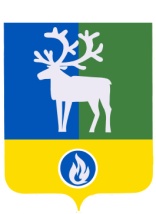 СЕЛЬСКОЕ ПОСЕЛЕНИЕ ВЕРХНЕКАЗЫМСКИЙБЕЛОЯРСКИЙ РАЙОНХАНТЫ-МАНСИЙСКИЙ АВТОНОМНЫЙ ОКРУГ – ЮГРА проектАДМИНИСТРАЦИЯ СЕЛЬСКОГО ПОСЕЛЕНИЯ ВЕРХНЕКАЗЫМСКИЙПОСТАНОВЛЕНИЕот _________ 2018 года                                                                                                        № ___О внесении изменений в постановление администрации сельского поселения Верхнеказымский от 29 октября 2009 года № 47П о с т а н о в л я ю:           1. Внести в постановление администрации сельского поселения Верхнеказымский от 29 октября 2009 года № 47 «Об обеспечении исполнения наказания в виде исправительных работ на территории сельского поселения Верхнеказымский» изменение, изложив пункт 1 в следующей редакции:«1. Утвердить перечень предприятий, организаций и учреждений, предоставляющих рабочие места для обеспечения исполнения наказаний в виде исправительных работ на территории сельского поселения Верхнеказымский, которым назначено наказание в виде исправительных работ согласно приложению к настоящему постановлению.».           2. Внести в приложение «Перечень предприятий, организаций и учреждений, предоставляющих рабочие места для обеспечения исполнения наказаний в виде исправительных работ на территории сельского поселения Верхнеказымский» к постановлению администрации изменение, изложив таблицу в следующей редакции:           3. Опубликовать настоящее постановление в бюллетене «Официальный вестник сельского поселения Верхнеказымский».4. Настоящее постановление вступает в силу после его официального опубликования.           5. Контроль за выполнением постановления возложить на главу сельского поселения Верхнеказымский Бандысик Г.Н.Глава сельского поселения Верхнеказымский                                                     Г.Н.Бандысик                                                    «№п/пНаименованиепредприятий, организаций и учрежденийКоличество рабочих мест».«1.ООО «Управляющая компания Жилищно-коммунальный сервис+»                1   ».